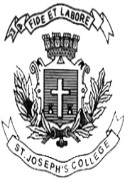 ST. JOSEPH’S COLLEGE (AUTONOMOUS), BENGALURU-27M.Sc. MICROBIOLOGY - I SEMESTERSEMESTER EXAMINATION: OCTOBER 2021(EXAMINATION CONDUCTED IN – FEBRARY/MARCH 2022)MB 7121 – Microbial DiversityTime- 2 ½ hrs		                                     	                                Max Marks-70This question paper contains 2 printed pages and four partsAnswer any Five of the following                                                                   5X3=15 What are carboxysomes? Differentiate between a phenogram and dendogram. Discuss any 3 kinds of thallus organisations seen in algae.What is the basic principle of numerical taxonomy? Highlight the unique features of the archaeal cell wall.    List the characteristic features of r selected species.  Draw a comparison between viroids and prions.  Answer any Five of the following                                                                   5X5=25Fungi and plants share a close mutualistic relationship. Justify the statement.     How does a bacteriophage decide to become a lysogen?   Explain the principle of rRNA sequencing.      Discuss the structure of the fungal cell wall. Give an account of aerobic cultivation of bacteria. How are viruses cultivated? Provide an overview of NGS. Answer any Two of the following                                                                  2X10=20Discuss the various inclusion bodies found in prokaryotes.      Explain the replication cycle of Rotaviruses.  Describe the life cycle of a typical Basidiomycetes member. Answer the following                                                                                     1X10=10The given graph depicts the absorbance of DNA at 260nm with increasing temperature. The DNA samples have been taken from 4 independent OTUs A, M, R and X. Analyse the graph and answer the following questions. 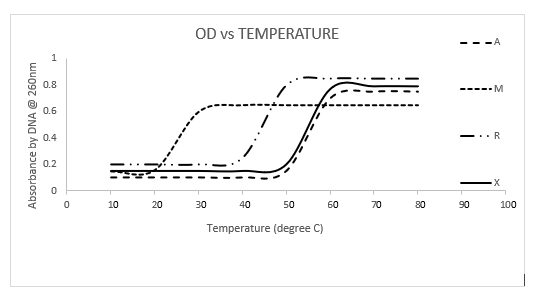 Calculate the melting temperature of the given OTUs from the graph. (2)What can we conclude about the taxonomic relationship of the given OTUs from the graph? Support your response with justified explanation. (4) Explain the principle of the technique used to establish taxonomic relationship. (4) 